From	Sylke BeckerTel.	+49 69 756081-33Email	s.becker@vdw.deClamping devices of the future at the METAV 2018The 3rd Clamping Technology Forum offers solutions for optimised productionFrankfurt am Main, 01. February 2018 – A skilful choice of clamping devices for tool and workpiece avoids expensive change-over times and helps to utilise the machine tool’s potentials more effectively. This means: optimal clamping devices can substantially improve productivity in the manufacturing operation. The Precision Tool Association in the VDMA (German Engineering Federation) will under the aegis of the METAV on 21 February 2018 be hosting the 3rd Clamping Technology Forum, designed to showcase innovative technologies for a process-efficient production operation.Intelligent holding and clamping systems are becoming progressively more importantIn their manufacturing operations, for example, companies are increasingly having to deal with thin-walled and very small workpieces and lightweight components. Here, intelligent clamping systems offer a huge potential for optimisation. But they also have “advantages when machining medium and small batch sizes with automated parts handling, and wherever comprehensive process monitoring is required,” emphasises Henrik A. Schunk, Managing Partner of Schunk GmbH & Co. KG, Lauffen am Neckar. In Düsseldorf, the Schunk company will be giving a presentation on the Importance of the tool-holder in the production process. It will be introducing an app with which a user can receive operating states of angle heads as raw data on his mobile terminal, thus enabling him to take countermeasures against production errors conveniently over his smartphone.Analogue technologies also a major focusIt’s true that clamping technology is being heavily influenced by digitalisation. However, this does not mean that at the forum in Düsseldorf analogue technologies will be put on the back burner.The issues addressed by the presentations in Düsseldorf will include the use of angle heads for optimised functional enhancement of machine tools. Angle heads are “very cost-efficient and flexible components designed to significantly expand the functionality of machine tools. Nowadays they are essential in an innovative metal-cutting strategy,” explains Konrad Keck from Benz GmbH, Haslach in the Kinzigtal valley. Advantages and possible applications of magnetic and vacuum-based clamping techniques will also be showcased in Düsseldorf. Overall, experts will be presenting numerous solutional approaches, which thanks to optimised deployment of clamping devices can render the production process more efficient and cost-effective.The Clamping Technology Forum thus offers entrepreneurs an informational lead for optimising their production operations. Not least, the conferees can on this day acquire even more helpful insights at the METAV itself.At a glanceWhat:	Clamping Technology ForumWhen:			21 February 2018, from 9.30 a.m. Where:		Exhibition Center, International Lounge Organisation: 	Maschinenbau-Institut GmbH, Frankfurt/MainLanguage:	 	German 
Fee: 	 		90 euros plus VAT, ticket for the METAV 2018 is includedRegistration:	 	http://pwz.vdma.org/zersp 	 Programme: 	http://pwz.vdma.org/viewer/-/article/render/20145921  Author: Gerda Kneifel, VDW Press and Public RelationsPicture: Source TU HamburgBackground: the METAV 2018 in DüsseldorfThe METAV 2018 – 20th International Exhibition for Metalworking Technologies – will be held from 20 to 24 February in Düsseldorf. It will be showcasing the entire spectrum of production technology. The keynotes will be machine tools, manufacturing systems, high-precision tools, automated material flow, computer technology, industrial electronics, and accessories. These will be complemented by the new themes of Moulding, Medical, Additive Manufacturing and Quality, which are firmly anchored in the METAV’s exhibition programme in what are called “Areas”, each with its own nomenclature. The visitor target groups for the METAV include all industrial sectors that work metal, particularly machinery and plant manufacturers, the automotive industry and its component suppliers, aerospace, the electrical engineering industry, energy and medical technology, tool and mould construction, plus the metalworking and craft sectors.You will find texts and pictures for the METAV 2018 on the internet under www.metav.de in the Press Service section. You can also visit the METAV through our social media channels   http://twitter.com/METAVonline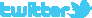 		  http://facebook.com/METAV.fanpage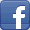 		  http://www.youtube.com/metaltradefair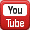 		  https://de.industryarena.com/metav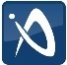 